Class Group – Week 4 - 12.3.21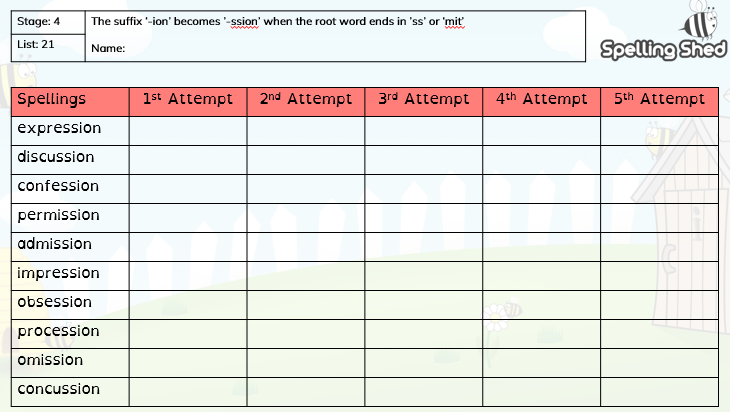 